NAZIV KLUBA:	___________________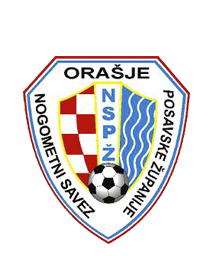 ID BROJ KLUBA:___________________ 	KONTAKT BROJ:___________________KATEGORIJA:	____________________R.br.ID IGRAČAIme i prezimeDatum rođenja